Musterfirma GmbH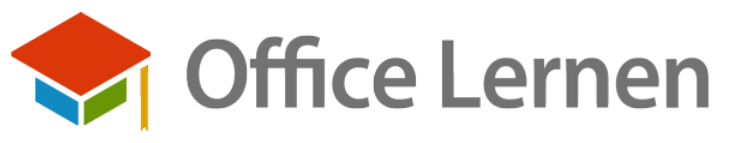 Daniel MustermannMusterstr. 11155555 MusterortTel.: 01234/56789-007Fax: 01234/56789-001E-Mail: dmuster@musterfirma.deDaniel Mustermann • Musterstr 111 • 55555 MusterortTextilshop GmbHFrau Julia MustermannMusterstraße 2211111 Köln6. Mai 2021ZahlungserinnerungUnsere Rechnung Nr. 25464 vom 06.05.2021
Sehr geehrte Frau Mustermann,bei der oben aufgeführten Rechnung konnten wir leider noch keinen Zahlungseingang feststellen. Sicherlich handelt es sich hierbei um ein Versehen. Wir haben Ihnen daher die Rechnung als Kopie diesem Schreiben zur Erinnerung beigefügt.Ich bitte Sie daher freundlichst, den offenen Rechnungsbetrag auf das angegebene Konto zu überweisen.Sollten Sie in der Zwischenzeit die Zahlung veranlasst haben, betrachten Sie dieses Schreiben bitte als gegenstandslos.Für Fragen zur Rechnung oder zur Bezahlung stehe ich Ihnen gerne zur Verfügung.Mit freundlichen GrüßenDaniel MustermannMusterfirma GmbHRechnungsnummer25464Kundennummer12345AnsprechpartnerJulia Mustermann